БАШҡОРТОСТАН РЕСПУБЛИКАҺЫның                                       Совет    сельского поселения                                                                                            Ярмәкәй районы                                                                     Усман-Ташлинский сельсовет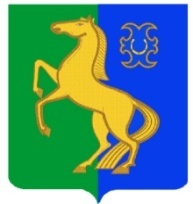 муниципаль районының                                                      муниципального районаУҫман-Ташлы ауыл Советы                                                  Ермекеевский район ауыл биләмәһе  хакимиәте                                                  Республики Башкортостан                                          КАРАР                                            №    7.5                                       РЕШЕНИЕ  13 январь  2017 й.                                                                        13 января  2017 г.  О внесении изменений и дополнений в решение Совета сельского поселения Усман-Ташлинский_ сельсовет муниципального района Ермекеевский район Республики Башкортостан от 12 декабря 2012 года № 82  «О порядке оформления прав пользования муниципальным имуществом сельского поселения Усман-Ташлинский сельсовет муниципального района Ермекеевский район Республики Башкортостан и об определении годовой арендной платы за пользование муниципальным имуществом сельского поселения Усман-Ташлинский сельсовет муниципального района Ермекеевский район Республики Башкортостан»В соответствии со ст. ст. 14, 51 Федерального закона «Об общих принципах организации местного самоуправления в Российской Федерации» от 06 октября 2003 года № 131-ФЗ Совет сельского поселения Усман-Ташлинский сельсовет муниципального района Ермекеевский район Республики Башкортостан решил:	   1. Внести в пункт 2.1 Методики определения годовой арендной платы за пользование муниципальным имуществом сельского поселения Усман-Ташлинский сельсовет муниципального района Ермекеевский район Республики Башкортостан, утвержденного решением Совета сельского поселения Усман-Ташлинский сельсовет муниципального района Ермекеевский район Республики Башкортостан «О порядке оформления прав пользования муниципальным имуществом сельского поселения Усман-Ташлинский сельсовет муниципального района Ермекеевский район Республики Башкортостан и об определении годовой арендной платы за пользование муниципальным имуществом сельского поселения Усман-Ташлинский сельсовет муниципального района Ермекеевский район Республики Башкортостан в новой редакции» от 12 декабря 2012 года № 82 следующее изменение:	 1.1.Сс - размер стоимости нового строительства (одного квадратного метра общей площади), рассчитываемый организацией, специализирующейся на осуществлении ценообразования в строительной области, с учетом изменения рыночной конъюнктуры и утверждаемый Министерством земельных и имущественных отношений Республики Башкортостан в 2017 году составит 25452 руб.          2. Контроль за выполнением  настоящего решения оставляю за собой. 	3. Настоящее решение вступает в силу с 01 января 2017 года. Глава сельского поселения Усман-Ташлинский сельсовет                                                      Р.Ф.Хантимерова